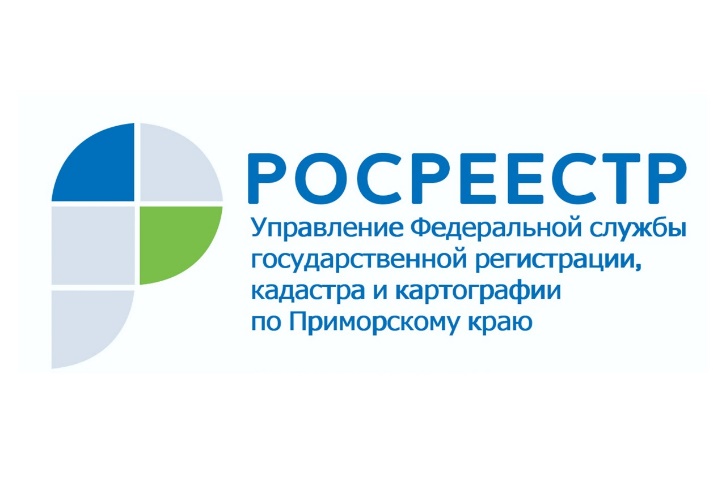 ПРЕСС-РЕЛИЗПресс-служба УправленияРосреестра по Приморскому краю+7 (423) 245-49-23, доб. 1085Круглый стол «Настоящее и будущее геодезии» прошел во ВладивостокеВладивосток, 18.03.2022. – Во Владивостоке прошел круглый стол «Настоящее и будущее геодезии в Приморье». Он был приурочен ко Дню геодезии и картографии, который сотрудники отрасли отметили в минувшее воскресенье.Зал арт-галереи «Централь» собрал тех, кто отдал немало лет развитию геодезии и подготовке профессиональных кадров в регионе. Среди участников круглого стола были почетные геодезисты - директор филиала ФГБУ «ФКП Росреестра» по Приморскому краю  Александр Ащеулов и  ведущий специалист-эксперт отдела государственного земельного надзора, геодезии и картографии Управления Росреестра по Приморскому краю Федор Рукин, директор  отделения горного и нефтегазового дела Инженерного Департамента Политехнического Института ДВФУ Николай Шестаков, начальник инженерно-геодезического отдела КГКУ «Управление землями и имуществом на территории Приморского края Сергей Карпус, а также представители преподавательского сообщества ДВФУ и кадастровых инженеров, сотрудники Управления Росреестра по Приморскому краю.«Слово «геодезист» пришло к нам из греческого языка, но настолько прочно вошло в нашу жизнь, что мы уже не представляем современную деятельность, строительство объектов без определения и заключения геодезиста. Работники геодезии выполняют важную функцию, для многих отраслей промышленности и гражданского населения они являются азимутом верного и уверенного движения к цели. Вы — представители редкой, но очень нужной профессии. Поздравляю Вас с профессиональным праздником и выражаю благодарность за Ваш труд», - открыл встречу руководитель Управления Росреестра по Приморскому краю Евгений Русецкий.На заседании круглого стола шла речь о развитии отрасли в нашей стране, а также о самых последних новеллах в законодательстве – в частности, о вступивших в силу 1 марта 2022 года изменениях в Положение о лицензировании геодезической и картографической деятельности.  Однако​ самый живой интерес вызвало обсуждение вектора развития профессионального образования, возможности реализации совместных проектов Управления Росреестра по Приморскому краю, профессионального сообщества и студентов ДВФУ – единственного вуза в регионе, который готовит геодезистов.«Такие проекты очень нужны всем сторонам, - считает директор отделения горного и нефтегазового дела Инженерного Департамента Политехнического Института ДВФУ Николай Шестаков. – Мы понимаем, что совместная работа студентов с уже состоявшимися профессионалами – это отличная практика. С другой стороны, у филиала Федеральной кадастровой палаты и Управления Росреестра по Приморскому краю есть немало задач, в выполнении которых наши студенты ​и преподаватели были бы полезны. Думаю, что сегодняшний разговор даст импульс будущим совместным работам и исследованиям». В завершение встречи руководитель Управления Росреестра по Приморскому краю Евгений Русецкий вручил благодарственные письма и высказал надежду на продолжение диалога.Внимание участников заседания круглого стола привлекала экспозиция «Геодезия в объективе», которая была открыта накануне профессионального праздника в арт-галерее «Централь» - несколько десятков уникальных фотокадров отражают историю развития отрасли в нашей стране. «Сегодня была отличная встреча, - говорит директор филиала ФГБУ «ФКП Росреестра» по Приморскому краю Александр Ащеулов, -  отчасти праздничная и торжественная, отчасти деловая и острая. А экспозиция добавила еще и ностальгическую ноту - глядя на эти кадры, я вспоминаю свою молодость и романтику полевой экспедиционной жизни». О РосреестреФедеральная служба государственной регистрации, кадастра и картографии (Росреестр) является федеральным органом исполнительной власти, осуществляющим функции по государственной регистрации прав на недвижимое имущество и сделок с ним, по оказанию государственных услуг в сфере ведения государственного кадастра недвижимости, проведению государственного кадастрового учета недвижимого имущества, землеустройства, государственного мониторинга земель, навигационного обеспечения транспортного комплекса, а также функции по государственной кадастровой оценке, федеральному государственному надзору в области геодезии и картографии, государственному земельному надзору, надзору за деятельностью саморегулируемых организаций оценщиков, контролю деятельности саморегулируемых организаций арбитражных управляющих. Подведомственными учреждениями Росреестра являются ФГБУ «ФКП Росреестра» и ФГБУ «Центр геодезии, картографии и ИПД». В ведении Росреестра находится ФГУП «Ростехинвентаризация – Федеральное БТИ». 